University of Virginia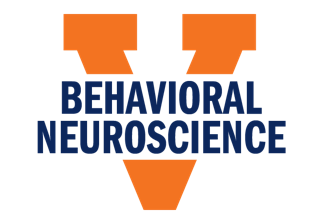 Bachelor of Science (BS) in Behavioral NeuroscienceChecklist / Course PlanFor complete requirements visit: https://psychology.as.virginia.edu/bs-behavioral-neuroscience PREREQUISITES:  These courses (taken in any order) are needed to declare the major. STAY INFORMED: Sign up on COLLAB (these steps are required when you declare the major)B.S. MAJOR REQUIREMENTSFor questions, please contact the Undergraduate Coordinator, Lisa Ishler, dli3a@virginia.edu, (434) 982-4981;
Director of Undergraduate Studies, Chris Mazurek, cjm5ma@virginia.edu; or psy-umaj@virginia.eduRevised 7/21/20225 Required Courses (15-16 Credit Hours) At least C grade must be obtained for all courses to fulfill the degree requirements.5 Required Courses (15-16 Credit Hours) At least C grade must be obtained for all courses to fulfill the degree requirements.Semester planned or taken(example: Fall 2022)STAT 1602 Intro to Data Science with Python (or STAT 1601 may be used as a substitute) STAT 1602 Intro to Data Science with Python (or STAT 1601 may be used as a substitute) PSYC 2005 Research Methods & Data Analysis IPSYC 2005 Research Methods & Data Analysis IBIOL 2100 Introduction to Biology with LaboratoryBIOL 2100 Introduction to Biology with LaboratoryChoose one of the following:Choose one of the following:PSYC 2200 Neural Basis of BehaviorBIOL 3050 NeurobiologyChoose one of the following:Choose one of the following:APMA 1090 Single Variable Calculus IMATH 1190 A Survey of Calculus I with AlgebraMATH 1210 A Survey of Calculus IMATH 1310 Calculus IJoin the Collab site “Behavioral Neuroscience Majors”Add yourself to a group for your graduation year (under “settings” section)Complete the “Major Declaration (or deferral) Questionnaire” (in “tests/quizzes” section)13 Required Courses (40 Credit Hours) At least C grade must be obtained for all courses to fulfill the degree requirements. A maximum of 12 transfer credits can be used toward the major. Semester planned or taken(example: Fall 2022)PSYC 3006 Research Methods & Data Analysis IIPSYC 3160 Cognitive NeurosciencePSYC 3200 Fundamentals of NeurosciencePSYC 3235 Introduction to EpigeneticsPSYC 3250 Forum in Ethical and Inclusive ScienceAdvanced Research (choose one) PSYC 3210   PSYC 4190   PSYC 4260   PSYC 4559Advanced Topics (choose two) PSYC 3100   PSYC 3240   PSYC 4200   PSYC 4265   NESC 4245Advanced Topics (choose two) PSYC 3100   PSYC 3240   PSYC 4200   PSYC 4265   NESC 4245Psychological Science Foundations (choose one) PSYC 1010   PSYC 2150   PSYC 2300   PSYC 2410   PSYC 2600   PSYC 2700Science Foundations (choose two) ASTR 2110+   BIOL 2200+   BIOM 2000+   CHEM 1410+   CS 1110+   EVSC 1010+   MATH 2310+   PHYS 1425+   STAT 1100, 1120, 2020+Science Foundations (choose two) ASTR 2110+   BIOL 2200+   BIOM 2000+   CHEM 1410+   CS 1110+   EVSC 1010+   MATH 2310+   PHYS 1425+   STAT 1100, 1120, 2020+Restricted Electives (choose two; must choose at least one 4000-level course if no 4000-level Advanced Topics courses) PSYC 3210   PSYC 3500   PSYC 3559   PSYC 3591   PSYC 4155   PSYC 4190   PSYC 4245   PSYC 4250   PSYC 4255   PSYC 4260   PSYC 4290   PSYC 4559   PSYC 4607Restricted Electives (choose two; must choose at least one 4000-level course if no 4000-level Advanced Topics courses) PSYC 3210   PSYC 3500   PSYC 3559   PSYC 3591   PSYC 4155   PSYC 4190   PSYC 4245   PSYC 4250   PSYC 4255   PSYC 4260   PSYC 4290   PSYC 4559   PSYC 4607Overall GPA in major courses of at least 2.00